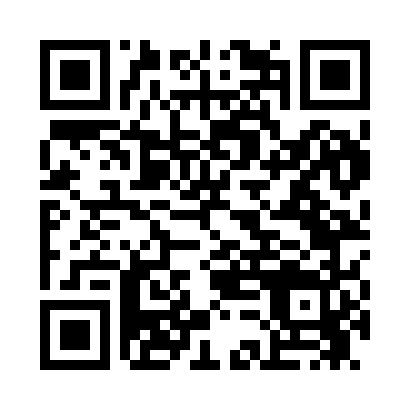 Prayer times for Hazel Park, Minnesota, USAMon 1 Jul 2024 - Wed 31 Jul 2024High Latitude Method: Angle Based RulePrayer Calculation Method: Islamic Society of North AmericaAsar Calculation Method: ShafiPrayer times provided by https://www.salahtimes.comDateDayFajrSunriseDhuhrAsrMaghribIsha1Mon3:345:301:165:259:0210:572Tue3:355:301:165:259:0210:573Wed3:365:311:165:259:0210:564Thu3:375:311:175:259:0110:555Fri3:385:321:175:259:0110:556Sat3:395:331:175:259:0110:547Sun3:415:341:175:259:0010:538Mon3:425:341:175:259:0010:529Tue3:435:351:175:258:5910:5110Wed3:445:361:175:258:5910:5011Thu3:465:371:185:258:5810:4912Fri3:475:381:185:258:5710:4813Sat3:485:381:185:258:5710:4714Sun3:505:391:185:248:5610:4515Mon3:515:401:185:248:5510:4416Tue3:535:411:185:248:5510:4317Wed3:545:421:185:248:5410:4118Thu3:565:431:185:248:5310:4019Fri3:575:441:185:248:5210:3920Sat3:595:451:185:238:5110:3721Sun4:005:461:185:238:5010:3622Mon4:025:471:185:238:4910:3423Tue4:045:481:185:228:4810:3224Wed4:055:491:185:228:4710:3125Thu4:075:501:185:228:4610:2926Fri4:095:511:185:218:4510:2727Sat4:105:531:185:218:4410:2628Sun4:125:541:185:218:4310:2429Mon4:145:551:185:208:4210:2230Tue4:155:561:185:208:4010:2031Wed4:175:571:185:198:3910:19